ПРОФЕСИОНАЛНА ГИМНАЗИЯ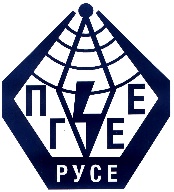 ПО ЕЛЕКТРОТЕХНИКА И ЕЛЕКТРОНИКА “АПОСТОЛ АРНАУДОВ”гр. Русе, ул. “Потсдам” № 3; п.к. 7005, тел. 082/84-60-96;  e-mal: info-1806301@edu.mon.bgВх. № _________________ДО ДИРЕКТОРА НА ПРОФЕСИОНАЛНА ГИМНАЗИЯ ПО ЕЛЕКТРОТЕХНИКА И ЕЛЕКТРОНИКА„АПОСТОЛ АРНАУДОВ“ГР. РУСЕЗ А Я В Л Е Н И Е за явяване на поправителен изпит от …………………..………………………..…….…………………………………………..…..име, презиме, фамилияученик от …………. клас на ПГЕЕ „Апостол Арнаудов“ - гр. Русеадрес: гр/с……………………….., ул. ……………………………..№ ….. вх..….ет..…ап..…...телефон ……………………………………….. ел. поща ……………………………………….УВАЖАЕМА ГОСПОЖО ДИРЕКТОР,	Заявявам желанието си да се явя на поправителен изпит по:…………………………….…………………………………………………………………..…………………………………………………………………………………………….......…………………………………………………………………………………………….......Върху учебното съдържание за …….. клас в рамките на ………..………………. сесия.	Декларирам, че съм съгласен/съгласна изброените по-горе лични данни да се обработват от ПГЕЕ „Апостол Арнаудов“ - гр. Русе							С уважение:Дата: …………………. 				Подпис:			                			име, фамилия …………………………                   